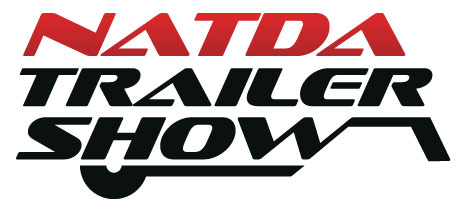 Exhibiting Company Name: ___________________________________________	     Booth #__________Contact Name: ___________________________    Contact Email: ________________________________ Meeting Date/Time Requested: _________________________________ Number of People: _________  Dealer Meetings will only be approved outside of NATDA scheduled events.  Purpose of Meeting:  ___ Sales Team Meeting ___ Dealer Meeting ___Networking Event ___ OtherRoom Set Up:  ___ Classroom	___ Theater		___ Banquet 		___ ReceptionDo you need any of the following services? ___ Audio Visual  ___ Catering ___ Electric  NATDA will send you the contact information for any of the above-requested services.  Any contracts signed for these services, and charges incurred, are the responsibility of the company requesting the meeting. Special Requests: ________________________________________________________________________Cost of Meeting Space: $250 for up to a 4-hour meeting.  Payment Method: ___ Credit Card ___ CheckCredit Card # ___________________________  Exp: _________ CCV: __________ Zip Code: ___________Name on Card:_____________________________  Signature: ___________________________________
If mailing check, please send with copy of form to NATDA, 200 Central Ave, 4th Floor, St Petersburg, FL 33701I acknowledge that NATDA is providing a conference room ONLY which includes a basic room set.  Any additional charges incurred are the responsibility of the company requesting the meeting. _________________________________________				________________Signature									Date_________________________________________Printed NameMeeting Approval by NATDA:Date/Time Confirmed: _________________________________	Room # _______________Approved by: ________________________________________	Date: __________________Please return to Andria Gibbon at andria@natda.org.  For any questions please call Andria at 727-360-0304 x102. 